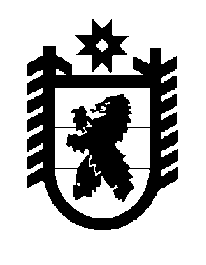 Российская Федерация Республика Карелия    ПРАВИТЕЛЬСТВО РЕСПУБЛИКИ КАРЕЛИЯРАСПОРЯЖЕНИЕот  22 ноября 2017 года № 655р-Пг. Петрозаводск 	Одобрить и подписать Соглашение о сотрудничестве между Правительством Республики Карелия и Автономной некоммерческой организацией «Стратегическое партнерство по экономическому и социальному развитию Северо-Западного федерального округа».
           Глава Республики Карелия                                                              А.О. Парфенчиков